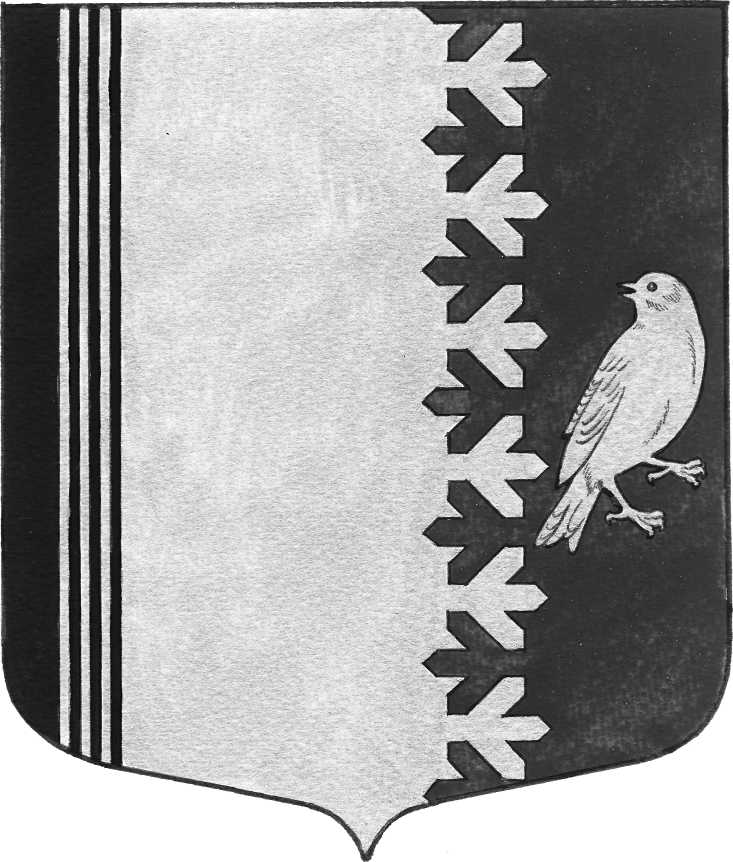 П О С Т А Н О В Л Е Н И ЕАДМИНИСТРАЦИИ   МУНИЦИПАЛЬНОГО ОБРАЗОВАНИЯШУМСКОЕ СЕЛЬСКОЕ ПОСЕЛЕНИЕКИРОВСКОГО МУНИЦИПАЛЬНОГО РАЙОНАЛЕНИНГРАДСКОЙ ОБЛАСТИот 02 февраля 2022 года № 22О внесении изменений в постановление администрации муниципального образования Шумское сельское поселение Кировского муниципального района Ленинградской области от 30 июля 2021 года № 172 «Об утверждении нормативных затрат на обеспечение функций администрации муниципального образования Шумское сельское поселение Кировского муниципального района Ленинградской области и подведомственных ей  казенных учреждений»  В связи с изменением потребности в  отдельных товарах, работах, услугах администрации муниципального образования Шумское сельское поселение Кировского муниципального района Ленинградской области, включая подведомственные казенные учреждения:1. Внести в постановление администрации муниципального образования Шумское сельское поселение Кировского муниципального района Ленинградской области от 30 июля 2021 года № 172                              «Об утверждении нормативных затрат на обеспечение функций администрации муниципального образования Шумское сельское поселение Кировского муниципального района Ленинградской области и подведомственных ей  казенных учреждений» (далее – постановление) следующие изменения:1.1.  В приложении 1 к постановлению:1.1.1. Пункт  6 «Норматив количества и цены носителей информации» изложить в следующей редакции:«»;1.1.2. Пункт 7 «Норматив количества и цены расходных материалов для различных типов принтеров, многофункциональных устройств, копировальных аппаратов (оргтехники)» изложить в следующей редакции:«»;1.1.3. Пункт  18 «Норматив количества и цены канцелярских принадлежностей и иные товары» изложить в следующей редакции:«».2. Настоящее постановление подлежит размещению в единой информационной системе в сфере закупок в течение 7 рабочих дней со дня  его принятия.3.	Контроль за исполнением настоящего постановления возложить на начальника сектора экономики и финансов.Глава администрации							В.Л. Ульянов Разослано: в дело,  сектор экономики и финансов№   п/пНаименованиеЕдиница измеренияКоличествоНорматив  цены  за ед. (руб.)№   п/пНаименованиеЕдиница измеренияКоличествоНорматив  цены  за ед. (руб.)Руководители, иные должностиРуководители, иные должностиРуководители, иные должностиРуководители, иные должности1Flash-карты и прочие накопители емкостью не менее 32 Гбшт.Из расчета 1 на 1 пользователя464,571Flash-карты и прочие накопители емкостью не менее 32 Гбшт.Из расчета 1 на 1 пользователя464,57  №   п/пНаименованиеЕдиница измеренияНорматив потребленияНорматив  цены  за ед. (руб.)  №   п/пНаименованиеЕдиница измеренияНорматив потребленияНорматив  цены  за ед. (руб.)Руководители, иные должностиРуководители, иные должностиРуководители, иные должностиРуководители, иные должности1Картридж для лазерного МФУ А4шт.5 раза в год для 1 единицы оргтехники480,971Картридж для лазерного МФУ А4шт.5 раза в год для 1 единицы оргтехники480,971Картридж для лазерного МФУ А4шт.5 раза в год для 1 единицы оргтехники480,97  №   п/пНаименованиеНаименованиеНаименованиеЕдиница измеренияЕдиница измеренияЕдиница измеренияКоличество ежегодноКоличество ежегодноКоличество ежегодно Норматив цены за ед. (руб.) Норматив цены за ед. (руб.) Норматив цены за ед. (руб.) Норматив цены за ед. (руб.)  №   п/пНаименованиеНаименованиеНаименованиеЕдиница измеренияЕдиница измеренияЕдиница измеренияКоличество ежегодноКоличество ежегодноКоличество ежегодно Норматив цены за ед. (руб.) Норматив цены за ед. (руб.) Норматив цены за ед. (руб.) Норматив цены за ед. (руб.)Руководители, иные должностиРуководители, иные должностиРуководители, иные должностиРуководители, иные должностиРуководители, иные должностиРуководители, иные должностиРуководители, иные должностиРуководители, иные должностиРуководители, иные должностиРуководители, иные должностиРуководители, иные должностиРуководители, иные должностиРуководители, иные должностиРуководители, иные должности7Зажим для бумаг в ассортименте ( уп. 12.шт) Зажим для бумаг в ассортименте ( уп. 12.шт) Зажим для бумаг в ассортименте ( уп. 12.шт) уп.уп.уп.Не более  20 на учреждениеНе более  20 на учреждениеНе более  20 на учреждение144,29144,29144,29144,2911Клеящий карандашКлеящий карандашКлеящий карандашшт.шт.шт.Не более  2  на 1 сотрудникаНе более  2  на 1 сотрудникаНе более  2  на 1 сотрудника61,4061,4061,4061,4029Папка-конверт на кнопкеПапка-конверт на кнопкеПапка-конверт на кнопкешт.шт.шт.Не более 1 на 1 сотрудникаНе более 1 на 1 сотрудникаНе более 1 на 1 сотрудника36,7436,7436,7436,7430Ручки шариковые в ассортиментеРучки шариковые в ассортиментеРучки шариковые в ассортиментешт.шт.шт.Не более 6 на 1 сотрудникаНе более 6 на 1 сотрудникаНе более 6 на 1 сотрудника26,0726,0726,0726,0732Скрепки в ассортиментеСкрепки в ассортиментеСкрепки в ассортиментеуп.уп.уп.Не более  3 на 1 сотрудникаНе более  3 на 1 сотрудникаНе более  3 на 1 сотрудника71,8471,8471,8471,8433СтеплерСтеплерСтеплершт.шт.шт.Не более 1 на 1 сотрудникаНе более 1 на 1 сотрудникаНе более 1 на 1 сотрудника332,59332,59332,59332,5940Иные канц.товары, не поименованные выше, исходя из фактической потребностиИные канц.товары, не поименованные выше, исходя из фактической потребностиИные канц.товары, не поименованные выше, исходя из фактической потребностиСумма в год, руб.Сумма в год, руб.Сумма в год, руб.По мере необходимостиПо мере необходимостиПо мере необходимости3 000,003 000,003 000,003 000,0041Календари в ассортименте Календари в ассортименте Календари в ассортименте шт.шт.шт.Не более 20 на учреждениеНе более 20 на учреждениеНе более 20 на учреждение191,36191,36191,36191,3642Папка на 2-х кольцах, на резинке Папка на 2-х кольцах, на резинке Папка на 2-х кольцах, на резинке шт.шт.шт.Не более 3 на 1 сотрудникаНе более 3 на 1 сотрудникаНе более 3 на 1 сотрудника267,09267,09267,09267,0943Папка на 2-х кольцах Папка на 2-х кольцах Папка на 2-х кольцах шт.шт.шт.Не более 3 на 1 сотрудникаНе более 3 на 1 сотрудникаНе более 3 на 1 сотрудника189,32189,32189,32189,3244Скоросшиватель пластиковый с пружинным механизмом Скоросшиватель пластиковый с пружинным механизмом Скоросшиватель пластиковый с пружинным механизмом шт.шт.шт.Не более 3 на 1 сотрудникаНе более 3 на 1 сотрудникаНе более 3 на 1 сотрудника174,99174,99174,99174,9945Ручки гелевые в ассортиментеРучки гелевые в ассортиментеРучки гелевые в ассортиментешт.шт.шт.Не более 2 на 1 сотрудникаНе более 2 на 1 сотрудникаНе более 2 на 1 сотрудника144,29144,29144,29144,2946Разделитель листов пластиковый Разделитель листов пластиковый Разделитель листов пластиковый шт.шт.шт.Не более 20 на учреждениеНе более 20 на учреждениеНе более 20 на учреждение123,82123,82123,82123,8247СтикерыСтикерыСтикерышт.шт.шт.Не более 2 на 1 сотрудникаНе более 2 на 1 сотрудникаНе более 2 на 1 сотрудника123,82123,82123,82123,82